                                                                              Утвержден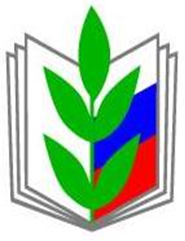  на профсоюзном собрании                                                               МДОУ Мухоудеровский детский сад                                                                     протокол №1  от  9 января 2020г План работы первичной профсоюзной организации                                            МДОУ Мухоудеровского детского сада на 2020 годЯнварь Анализ работы профсоюзной организации за 2019г.Утверждение сметы на 2020 год.Заседание профсоюзного собрания по стимулирующим выплатам работникам МДОУ.Отв. Председатель ППОФевраль  Согласование с администрацией МДОУ мероприятий по охране труда.Участие в физкультурно-оздоровительном празднике совместно с детьми и родителями «Зимушка-зима».Отв. Председатель ППОМартПрофсоюзное собрание «О рациональном использовании рабочего времени, соблюдение режима отдыха».Празднование Международного женского дня 8 марта, поздравление пенсионеров, ветеранов педагогического труда.Информационное наполнение странички сайта МДОУ Мухоудеровский детский сад.Отв. Председатель ППОАпрель Отчётно-выборное профсоюзное собрание.Проведение тренинга по эвакуации при ЧС, угрозе теракта.3. Оказание материальной помощи по заявлениям сотрудников со средств профсоюзной организации.Принятие участия в экологических субботниках.Отв. Председатель ППОМай Профсоюзное собрание о летнем отдыхе работников и их детей.Обновление информации в профсоюзном уголке организации.Принятие участия в митинге и шествии «Бессмертный полк», посвящённом Дню Победы.Отв. Председатель ППОИюнь Осуществление контроля за своевременной выплатой отпускных.Профсоюзное собрание: О выполнении Соглашения по охране труда за первое полугодие 2020 года.Помощь администрации в подготовке МДОУ к новому учебному году.Отв. Председатель ППОАвгуст Прохождение работниками своевременного обучения по санминимуму и бесплатного медицинского осмотра.Согласование  распределения стимулирующего фонда оплаты труда.Обновление информации на сайте и в уголке профсоюзной организации.Отв. Председатель ППОСентябрь Проверка трудовых договоров и трудовых книжек.Согласование инструкций по охране труда.Празднование Дня дошкольного работника, поздравление ветеранов педагогического труда.Отв. Председатель ППООктябрь Совместная проверка с комиссией по охране труда подготовки МДОУ к отопительному сезону.Профсоюзное собрание: « О выполнении коллективного договора».Поздравление пенсионеров – бывших работников детского сада с Днём пожилого человека.Отв. Председатель ППОНоябрь  Составление социального портрета работников детского сада - членов профсоюза и предоставление информации в терком профсоюза.Утверждение акта проверки выполнения Соглашения по охране труда за второе полугодие 2020г.Принятие участия в подготовке концерта  Мухоудеровским ДК ко Дню матери.Отв. Председатель ППОДекабрь Согласование графика отпусков работников МДОУ.Утверждение Соглашения по охране труда на 2021г.Утверждение финансового отчета за 2020 год.Подготовка и празднование Нового года.Отв. Председатель ППО